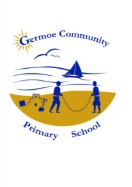 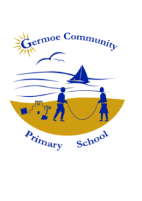 Germoe Community Primary SchoolNewsletter for week commencing 29th February 2016OTHER INFORMATION/ADVANCE NOTICESEarly notice - Class 1 and Class 2 will need shoe boxes (with lid) for their science work this term.Could we please have any remaining danceathon sponsor money in.On Tuesdays, Miss Burns, our Early Years Teacher will be leading learning sessions for children from birth to three years old. All parents and carers are welcome to bring along your children, grandchildren, nephews, nieces to meet children of similar ages. You can either join in with our sessions or just pop in for a natter and a brew! Sessions will include music, art, massage etc and will cost £1 to cover expenses. So come along between 1.30pm and 3.00pm on Tuesday and have some fun!
Last week, joined our stars of the week; Harry, Amy and Katie for lunch on our stars table.Tuesday 1st March there is an infant fun races event alongside the crosscountry at Porthleven from 4-5pm. If anyone is interested in going, the mini bus will be taking the children and bringing them back after.Thursday March 3rd is World Book Day - We are celebrating World Book Day by dressing up as a favourite book character.  Class 1 will have forest school and can change into their forest school clothes at lunchtime, if needed.  We will be holding lots of book related activities through the day.Due to St. Pirans Day, Friday’s menu will be on Thursday instead. On Friday there will be a choice of a Traditional Steak Pasty or a Cheese and Onion Pasty. With an Ice cream tub for dessert.
Songfest Ocean Commotion performance at Penzance Methodist Church. We have 12 KS2 children taking part on Monday 14th March at 18.30.  Tickets available now from Hall for Cornwall box office.From the 26th June to the 9th of July 2016, we have an opportunity to have some Swiss Students over for work experience and language practise; we are looking for families to host them for the two weeks in which they are here. If anyone is interested in hosting a student please let us know as soon as possible so we can make arrangements. *STARS OF THE WEEK*EYFS – Sully, For Fantastic Listening.SENNEN CLASS – Henry, For Managing Distractions And PerseveringKYNANCE CLASS – Charlie, For His Magnificent MathsGODREVY CLASS – Maddie, For Working Independently and PerseveringGolden Ticket – , Well Done!Diary DatesFebruaryMonday 29th                         Football Tournament Yr. 3/4 @ Trannack. 1.00-3.30pm.MarchTuesday 1st                       Crosscountry Fun Races @ Porthleven. 4-5pm.Thursday 3rd                      World Book DayFriday 4th                          St. Pirans Day Lunch.Monday 14th                        Ocean Commotion Performance @ Penzance Methodist Church. 18.30.Wednesday 16th                 Plymouth Marine Biologist Trip.Thursday 17th                    Crosscountry Finals @ Newquay. daTEAFTERSCHOOL CLUBS this weekMon             Film Club                                             Cookery at BoskenwynKS2 Maths SATs (Yr6)Tues     Crosscountry                                        Go Noodle at BoskenwynFit ClubKS2 Lit SATs (Yr6)Wed Football Club                                        Film Club at BoskenwynThurs         KS1 SATs Yr2 Only  (KS1)                       Sport Club & Choir at BoskenwynFri Craft Club (KS1)                                    Nature Club at Boskenwyn